Ztratili se psi!!!Buddy (5 let), Rico (1 rok) – ztraceni 16.2.2022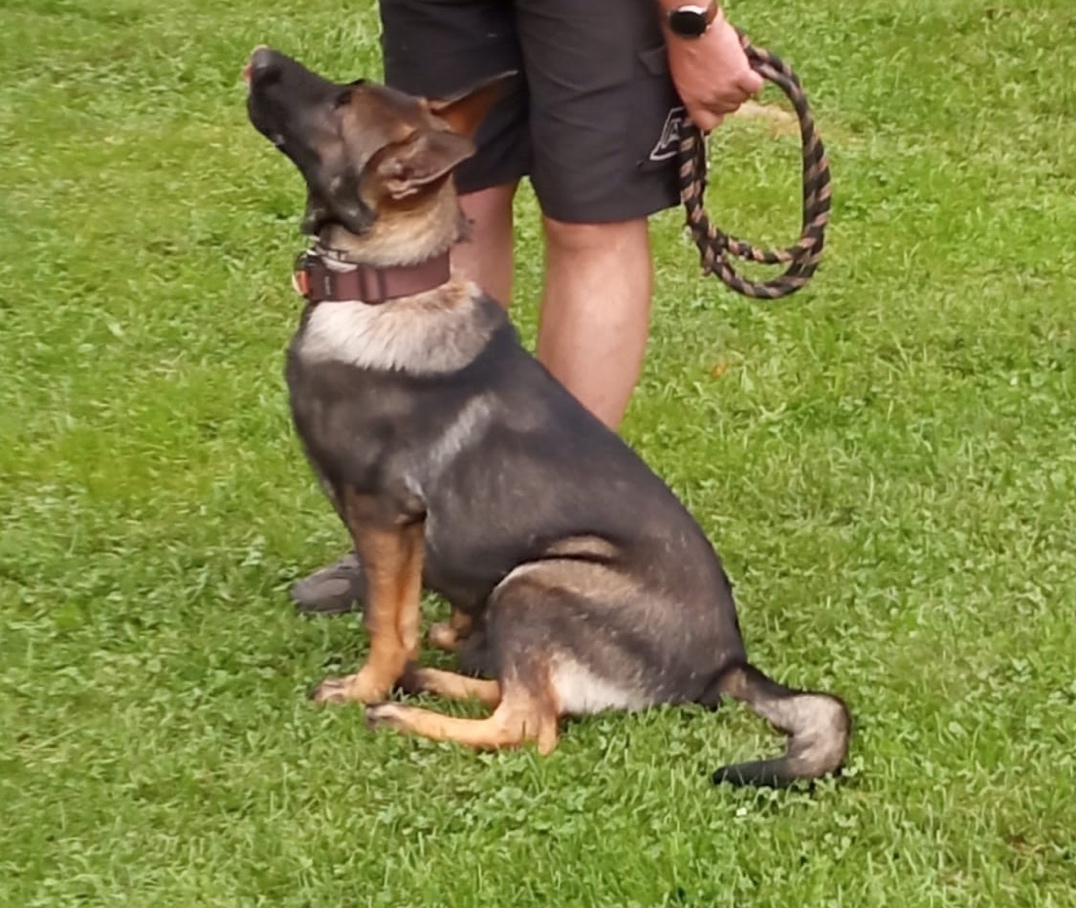 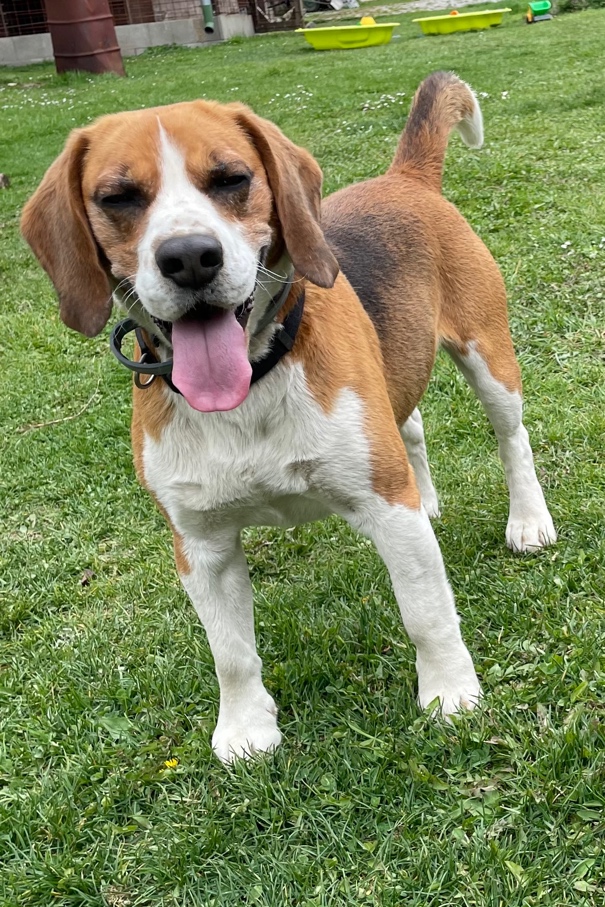 Plemeno: Beagle, Německý ovčákBarva: trikolóra, vlkošedáVelikost: střední, velikáMísto ztráty: Kozárovice (Středočeský kraj)Nemají obojky, pouze čipy.Nejsou kastrovaný. Poslední informace ze 17.2. - Byli viděný v obci Krsice (Jihočeský kraj).Pokud mate jakékoliv informace, prosíme, kontaktujte majitele: 722 911 335, 724 745 161!                                                                                                                   